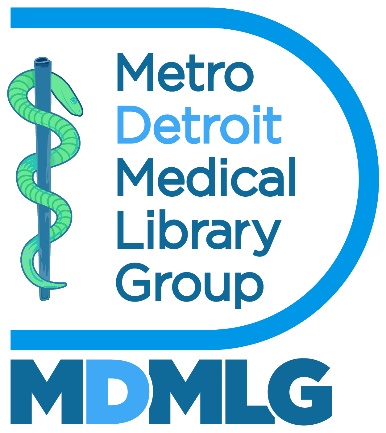 President Annual Report 2022-2023Goals and Objectives Set by Deceased President, Margaret Danowski, August 2022Bring MDMLG documentation into current software formatsEncourage member participation in leadership rolesContinue to provide digital options for participation.Memorializing Margaret Danowski, MDMLG President MDMLG lost our wonderful President, colleague and friend, Margaret Danowski on October 25, 2022. Members of MDMLG notified other library associations with which Margaret was associated.MDMLG sent a sympathy card and a plant to her family. However, the association wanted to honor Margaret’s memory in a more enduring way that would highlight her generous nature and dedication to professional service organizations. After discussion, the Executive Board unanimously voted to rename the current MDMLG Student Award the Margaret Danowski Student Scholarship Award. An announcement was sent out to the MDMLG listserv of this change and her family was notified of this lasting memorial to her in early January 2023. In her memory, the amount of the scholarship award will be increased to $350.00 for the 2023-2024 fiscal year. The award amount will be reviewed annually against the financial health of the association and may be moderated accordingly. Margaret’s former place of work, Central Michigan University, inquired about a donation to the Margaret Danowski Student Scholarship Award fund. I consulted with MDMLG Treasurer, Andrea Roders-Snyr, to review any financial implications for MDMLG in accepting donations. Andrea reported that there are no financial or tax impacts unless the donation increases MDMLG’s annual gross receipts to $50,000. Upon receipt of any donations, MDMLG will publicly acknowledges the gift on the listserv, blog, and at a variety of MDMLG meetings.In March 2023, Margaret’s sister, Helene Stokes, sent a thank you card to the organization which was read to the general membership at the Summer Meeting, June 22, 2023. Accomplishments Assumption of President Position - According to the MDMLG bylaws, “Should the office of President become vacant, the President-Elect shall immediately assume the Presidency and shall continue in this capacity not only for the unexpired term, but also for the following year.” Therefore, I assumed the role of President for both the 2022-2023 and 2023-2024 fiscal years in November 2022. Executive Board members generously volunteered to assist me in fulfilling both the Programming & Professional Development (PPDC) and the Presidential duties. As such, Nancy Bulgarelli and I co-chaired the PPDC and Brianna Andre created the General Business and Executive Board meeting templates and agendas. Both Nancy Bulgarelli and Valerie Reid acted as consultants throughout the year.A Special Executive Board Meeting was called on December 8, 2022, to discuss options for MDMLG to memorialize former President, Margaret Danowski, after her death. See B. above for the ways Margaret was remembered and will continue to be remembered by MDMLG. Executive Board MeetingsAugust 3, 2022 (Margaret Danowski, President) November 2, 2022 (Elizabeth Bucciarelli, President-Elect) December 8, 2022 - Special Executive Board Meeting (Elizabeth Bucciarelli, President)February 1, 2023 (Elizabeth Bucciarelli, President)May 3, 2023 (Elizabeth Bucciarelli, President)General Business Meetings October 6, 2022January 25, 2023March 30, 2023June 22, 2023 – Summer MeetingRevision of the ‘Outreach’ Section of the MDMLG Procedural Document – I worked with Steven Moore to discuss the changes necessary update the ‘Outreach’ section of the MDMLG Procedural Document to reflect, 1) the renaming of the MDMLG Student Award to the Margaret Danowski Student Scholarship Award, and 2) the addition of the Social Media Officer position. Changes are: Name change of the former MDMLG Student Award to the Margaret Danowski Student Scholarship Award Applications will include a question regarding the applicant’s involvement in personal or professional service Applications are due October 31th of each yearAward recipients are encouraged to engage with the association in some wayAddition and responsibilities of the Social Media Officer MDMLG Newsletter - I wrote two articles for the MDMLG Newsletter. Winter Issue - Memorializing MDMLG President, Margaret Danowski Spring Issue - Want to Be More Innovative? Invite A Co-Worker to Lunch! Programming and Professional Development September 29, 2022 – Informal Networking Event at the Berkley Commons, Berkley, MI October 6, 2022 – General Business Meeting & MLA Webinar, “Picture This! Exploring Copyright Issues Through Image Use Case Studies”November 16, 2022 – MLA Webinar, “Uninformed Participants and Informed Choices: Social Media Data in Health Sciences Research”January 25, 2023 – General Business Meeting & Program, “When Information Disorder Meets Health Sciences Librarianship" March 30, 2023, General Business Meeting and MLA Webinar, “Selecting Data Extraction Tools”April 13, 2023, Program, “Let’s Chat About ChatGPT” April 30, 2023, Program, NNLM “Community Guide to Advance Health Information Equity”June 22, 2023, Annual Business Meeting & Summer Luncheon - Maggiano’s Little Italy, Troy, MI, Program: “Albert Kahn: Unintended Consequences” - Speaker: Dale Carlson – Retirees: Juliet Mullenmeister, Diane Piskorowski, Gayle WilliamsWayne State University Student Representative Position After being vacant for a couple of years, the Student Representative position has been filled by Wayne State University MLIS student, Noah Greco. Prospective MLIS Student MentoringI spoke with a prospective Wayne State University MLIS student about field of health and medical librarianship. Respectfully submitted by, Elizabeth Bucciarelli, President 2022-2023